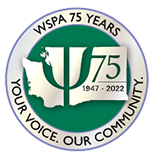 WSPA 75th Anniversary Stories Questionnaire.We will edit your answers down to an article about 500 words long.When complete, please email your answers to wspa-staff@wspapsych.org for editing Introductions:Your name/pronouns?Your title?How long have you been a member of WSPA?What tier/membership level if known?Email/Phone should we have follow-up questions: Briefly describe your psychology and practice experiences.WSPADescribe, in detail, the relationship you have to the community of WSPADescribe, in detail, a time that WSPA has helped you/supported youDescribe, in detail, a time when WSPA connected you with an important person in your life/careerExplain why WSPA was a beneficial investment in your futureDescribe, in detail, a legal/legislative victory made possible by the help of WSPAOtherAnything you’d like to share?Share a moment of camaraderie among WSPA that you remember fondlyPlease attach a photo 